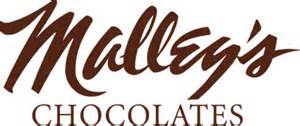 A Sweet Treat For The Whole Family!!!Come Support The Avon Lake Preschool PTA While Eating Ice Cream and Spending Time with New and Old Friends!Sunday November 2nd, 20145pm-8pmBay Village Malley’s Ice Cream Parlor590 Dover Center Rd*Bring This Flyer and Turn in When Paying Your Bill-20% Of The Proceeds Go To The ALECPTA*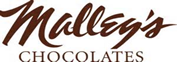 A Sweet Treat For The Whole Family!!!Come Support The Avon Lake Preschool PTA While Eating Ice Cream and Spending Time with New and Old Friends!Sunday November 2nd, 20145pm-8pmBay Village Malley’s Ice Cream Parlor590 Dover Center Rd*Bring This Flyer and Turn in When Paying Your Bill-20% Of The Proceeds Go To The ALECPTA*